Tahoe Tennis Classic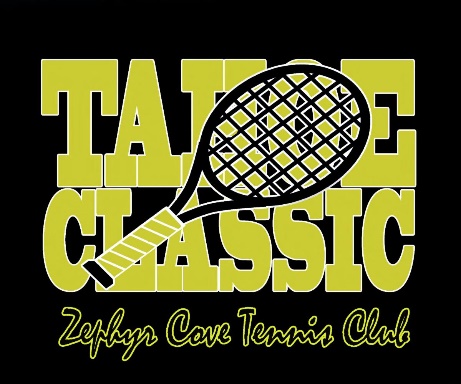 August 3-6, 2023DONATION FORMPlease submit donation by July 13, 2023		ITEM DONATIONDescription of item(s) donated (color, size quantity, location, number of people, etc.):Value:								Expiration dates (if applicable):   Availability dates (if applicable):Limitations and/or restrictions:  Contact name for redemption:  Contact Phone:							Contact Email: For more information on donations please call Carolyn Wright at (775)450-1433 or email mailto:mzctennis@gmail.com		MONETARY DONATION - UNDERWRITER	Check number, payable to ZCTC Foundation:			Amount:Credit card number:						Expiration date:Name on credit card:						Amount:Credit card authorization signature: For more information on monetary donations please call Carolyn Wright at (775)450-1433 or email carolyn@zctennis.com	DONOR INFORMATION	Name(s) as you would like to be recognized in the website/program:  Website:Mailing address:City:								ZIP:Phone: 								Email:Please return this form along with donation to:	ZCTC FoundationP.O. Box 10215Zephyr Cove, NV 89448Zephyr Cove Tennis Club Foundation is a 501(c)(3) non-profit organization.  Tax ID Number 46-4951171	OFFICE USE ONLY	Donation number						Solicitor     Certificate received						Item received			